Name of the activity: Polio Vaccination DriveDate: 27-02-2022Designation and name of the Team members: Mrs. Ketaki Dhane, Co-ordinator of DLLE cell and Asst. Professor, Ms. Salina Fernandes, assistant Co-ordinator of DLLE cell and Asst. Professor. What activities undertaken:6 Students of DLLE cell of our institute were actively participated and contributed in Polio Vaccination Drive.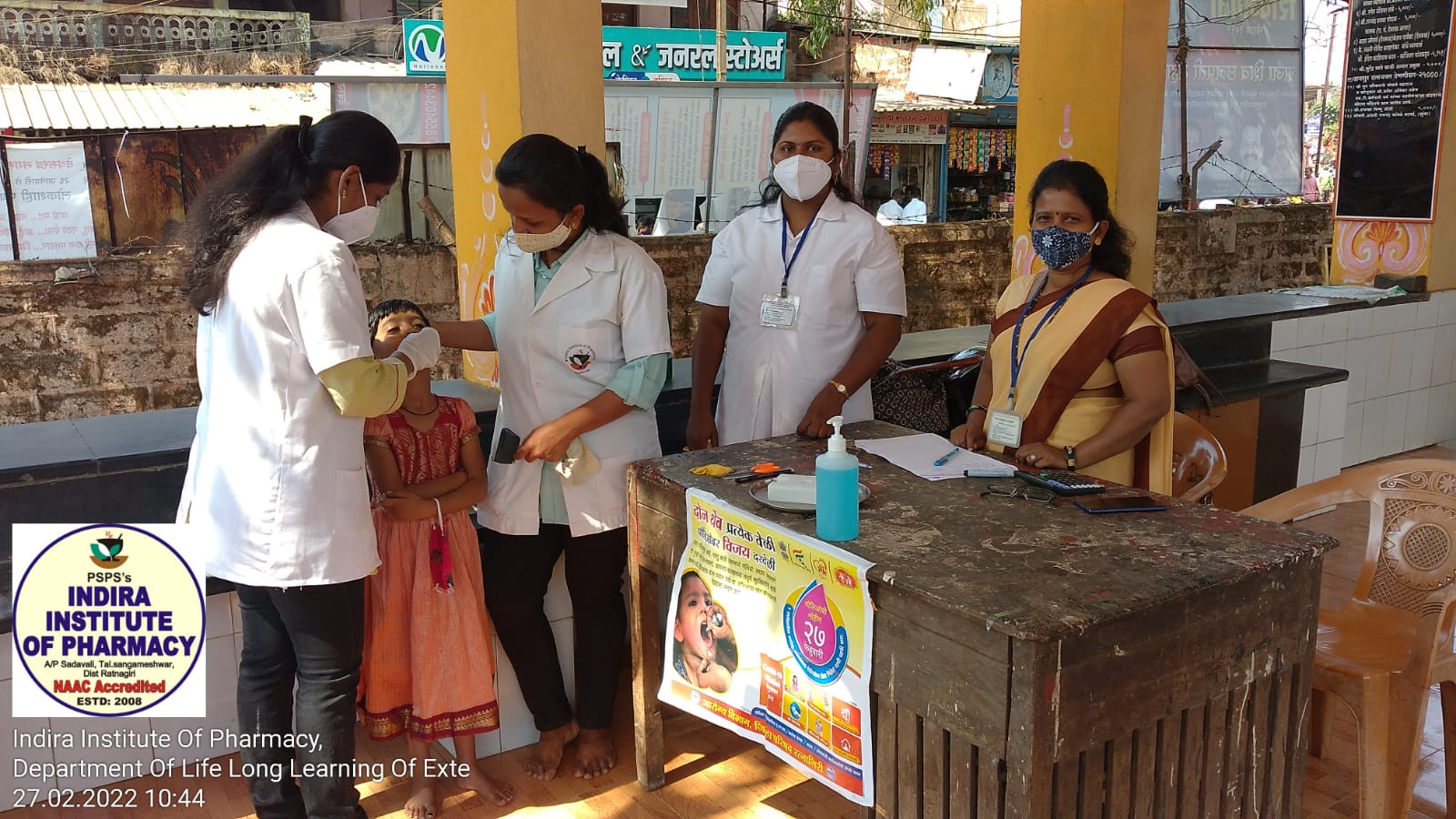 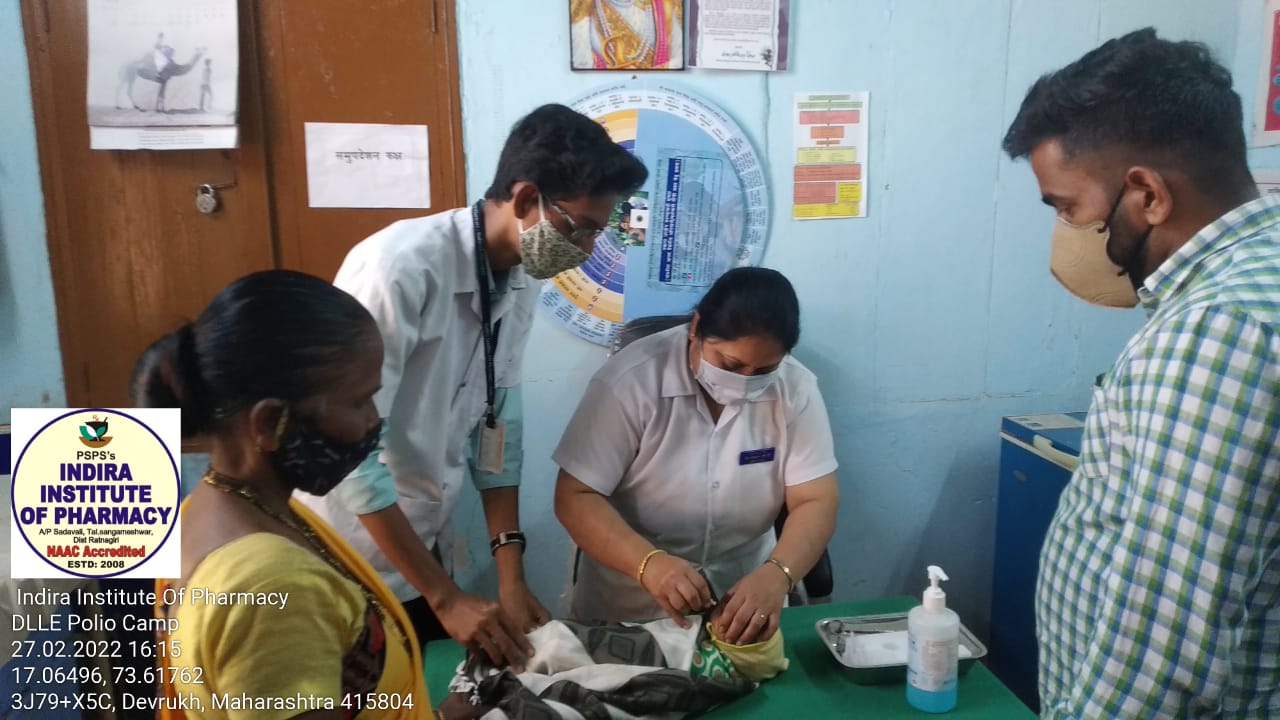 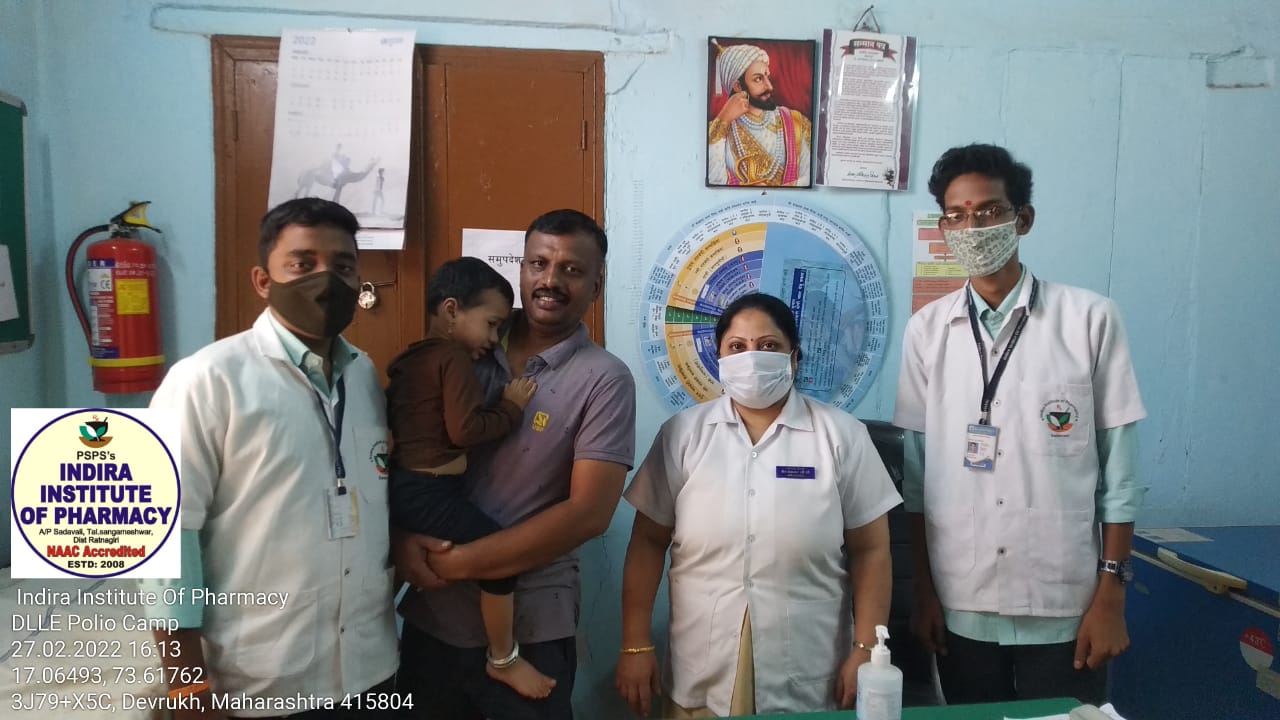 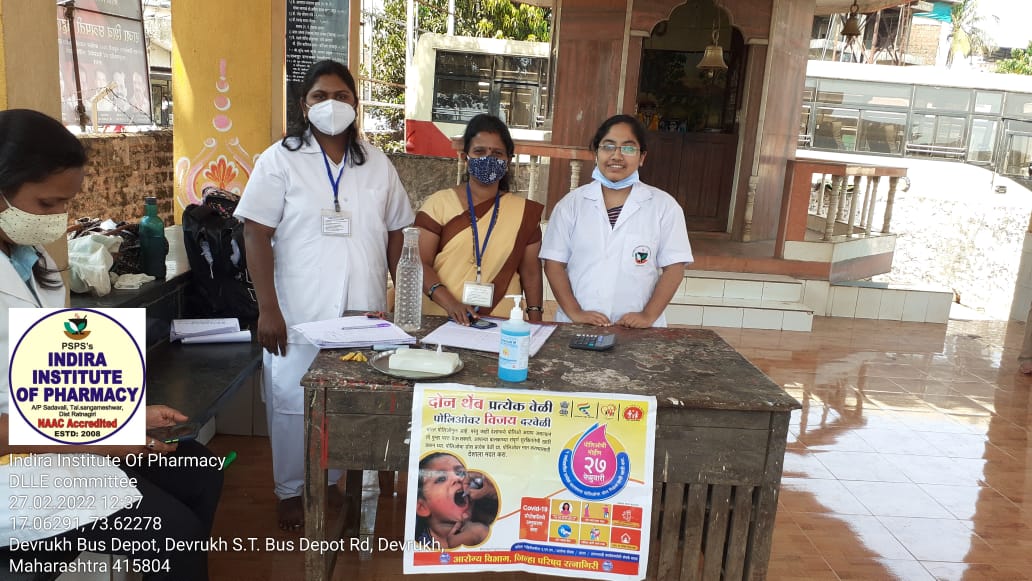 